Stagione Sportiva 2021/2022Comunicato Ufficiale N° 249 (Coppe) del 27/05/2022SOMMARIOSOMMARIO	1NOTIZIE SU ATTIVITÀ AGONISTICA	1DELIBERE DELLA CORTE SPORTIVA DI APPELLO TERRITORIALE	1ERRATA CORRIGE	2COMUNICAZIONI DELLA F.I.G.C.COMUNICAZIONI DELLA L.N.D.COMUNICAZIONI DEL COMITATO REGIONALENOTIZIE SU ATTIVITÀ AGONISTICACOPPA ITALIA PROMOZIONERISULTATIRISULTATI UFFICIALI GARE DEL 25/05/2022Si trascrivono qui di seguito i risultati ufficiali delle gare disputateGIUDICE SPORTIVOIl Giudice Sportivo Agnese Lazzaretti, con l'assistenza del segretario Angelo Castellana, nella seduta del 276/05/2022, ha adottato le decisioni che di seguito integralmente si riportano:GARE DEL 25/ 5/2022 PROVVEDIMENTI DISCIPLINARI In base alle risultanze degli atti ufficiali sono state deliberate le seguenti sanzioni disciplinari. SOCIETA' AMMENDA Euro 500,00 POTENZA PICENA 
Per aver, la propria tifoseria, durante la gara lanciato 3 bombe carta, di cui 2 fuori dal recinto di gioco ed una all'interno dello stesso che non creavano conseguenze e per aver lanciato, al 47º minuto del secondo tempo alcuni fumogeni all'interno del terreno di gioco, uno dei quali è caduto all'interno dell'area tecnica della soc. Vigor Castelfidardo colpendo un giocatore e, finendo a terra, ha provocato danni al manto sintetico con una bruciatore di 15 cm. Quanto al risarcimento del danno si rinvia a quanto disposto dal CGS. CALCIATORI NON ESPULSI SQUALIFICA PER UNA GARA EFFETTIVA PER RECIDIVITA' IN AMMONIZIONE (II INFR) III AMMONIZIONE DIFFIDA I AMMONIZIONE DIFFIDA COPPA MARCHE SECONDA CATEGORIAGIUDICE SPORTIVOIl Giudice Sportivo Agnese Lazzaretti, con l'assistenza del segretario Angelo Castellana, nella seduta del 276/05/2022, ha adottato le decisioni che di seguito integralmente si riportano:GARE DEL 24/ 5/2022 PROVVEDIMENTI DISCIPLINARI In base alle risultanze degli atti ufficiali sono state deliberate le seguenti sanzioni disciplinari. SOCIETA' AMMENDA Euro 350,00 AGRARIA CLUB 
Per aver, la propria tifoseria, nel corso del secondo tempo di gioco, rivolto alla terna arbitrale espressioni ingiuriose e minacciose. Per avere, inoltre, a fine gara, alcuni propri calciatori, avvicinato l'arbitro ed il suo assistente ostacolandone l'uscita dal terreno di gioco per proferire nei loro confronti frasi irriguradose e minacciose. DIRIGENTI INIBIZIONE A SVOLGERE OGNI ATTIVITA' FINO AL 22/ 6/2022 Espulso per comportamento non regolamentare, alla notifica del provveddimento rivolgeva all'arbitro espressioni gravemente irriguardose. ALLENATORI SQUALIFICA FINO AL 8/ 6/2022 Per comportamento non regolamentare. CALCIATORI ESPULSI SQUALIFICA PER DUE GARE EFFETTIVE CALCIATORI NON ESPULSI SQUALIFICA PER UNA GARA EFFETTIVA PER RECIDIVITA' IN AMMONIZIONE (II INFR) I AMMONIZIONE DIFFIDA 		IL SEGRETARIO				IL GIUDICE SPORTIVO                       Angelo Castellana				    Agnese LazzarettiLe ammende irrogate con il presente comunicato dovranno pervenire a questo Comitato entro e non oltre il 06/06/2022.Pubblicato in Ancona ed affisso all’albo del C.R. M. il 27/05/2022.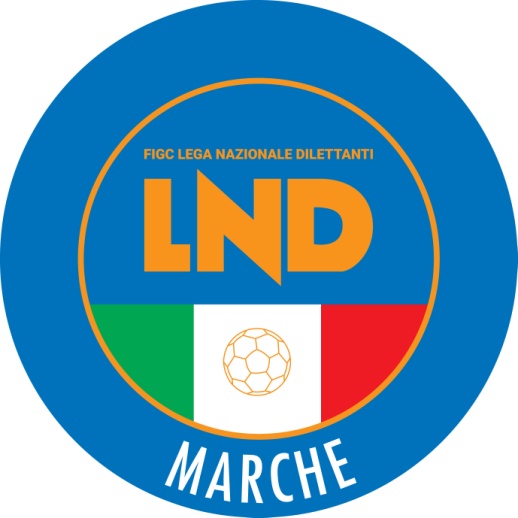 Federazione Italiana Giuoco CalcioLega Nazionale DilettantiCOMITATO REGIONALE MARCHEVia Schiavoni, snc - 60131 ANCONACENTRALINO: 071 285601 - FAX: 071 28560403sito internet: www.figcmarche.it                         e-mail: crlnd.marche01@figc.itpec: marche@pec.figcmarche.itFINI LEONARDO(POTENZA PICENA) DUTTO MATIAS(POTENZA PICENA) PERRELLA ANTONIO(POTENZA PICENA) BANDANERA LUCA(VIGOR CASTELFIDARDO-O ASD) PENNACCHIONI SIMONE(VIGOR CASTELFIDARDO-O ASD) CIPOLLONI CARLO(AGRARIA CLUB) SPINOZZI DANIELE(AGRARIA CLUB) RE LUCA(AGRARIA CLUB) CERNAT NICOLAE IONUT(AGRARIA CLUB) FAZZINI LUCA(AGRARIA CLUB) GIORGI LORENZO(SENIGALLIA CALCIO) CHIODI VALLORANI OTELLO(AGRARIA CLUB) GABRIELLI MARCO(AGRARIA CLUB) DURAZZI NICOLO(SENIGALLIA CALCIO)   Il Segretario(Angelo Castellana)Il Presidente(Ivo Panichi)